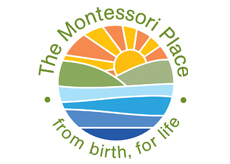 Drug and Alcohol PolicyIntroductionIt is the aim of The Montessori Place to help all pupils to be able to take their place safely in a world where a wide range of drugs exists.  We recognise that some drugs have beneficial effects, but also that every drug has potential to harm.  For this reason, all drugs need appropriate and responsible care and management.  In order to be able to make informed choices, staff and pupils need to understand the nature of drugs, their social and legal status, their uses and effects.Aims:To support the school’s endeavour to maintain the safety and well-being of all pupils, staff and visitorsTo clarify legal responsibilities, entitlements and obligationsTo support all the members of the school community by providing clear guidance and procedures on drug related issues to ensure clarity and consistency  To develop a whole school approach to drug education in the context of the school curriculumKey roles and responsibilitiesPaul Pillai is the named person responsible for drug related issues within the school.Inclusive definition of drugsThe Montessori Place defines a drug as a substance which, when taken into the body, changes the way we feel, the way we perceive things, and the way our body works. This definition includes illegal substances and also legal substances such as alcohol, tobacco, solvents and medicines. Drug Education ContextWe will provide all pupils with drug education as an integral part of our Personal, Social and Health Education (PSHE) and Citizenship programme EthosDrug education in our school aims to enable pupils to make healthy informed choices by increasing their knowledge, exploring a range of attitudes towards drug use and developing and practicing decision making skills.  The programme we follow will be based on national and local guidelines for good practice and be appropriate to the age and experience of our pupils. Content and deliveryTeaching will be based on an understanding that a variety of approaches should be used in order to meet the differing needs and learning styles of pupils.  It is recognised that active or participatory learning styles can be particularly helpful in developing skills, knowledge and values. Managing drug related incidents: routine arrangementsMedicinesThe school has a policy/procedure for the administration of medicines that must be followed for everyone’s safety. AlcoholPupils are not allowed to bring in alcohol onto the school premises.  Parents and visitors under the effects of alcohol will be asked to leave the premises and return at a later date for the safety of the whole school. TobaccoThe school is a no smoking site - indoors and outdoors, including school vehicles - at all times.  Pupils are not permitted to bring to school smoking materials, including matches and lighters.  In the interests of health and safety, should a pupil be found in possession of any of these on school premises, they will be confiscated.SolventsThe school will ensure that potentially hazardous substances are stored safely, and pupils will be supervised if it necessary that they come into contact with them in the course of their work.  Pupils are not permitted to be in possession of solvent based products. Illegal drugsNo illegal drugs are permitted to be brought on to, or used on school premises. IncidentsA drug related incident may include any of the following:A pupil who is suspected of being under the influence of a drugFinding drugs, or related paraphernalia on school premisesPossession of drugs by an individual on school premisesUse of drugs by an individual on school premisesSupply of drugs on school premisesIndividuals disclosing information about their drug useRumours of drug possession supply or drug use.Reports of drug possession supply or drug useGuiding principlesThe designated member of staff Paul Pillai is responsible for coordinating the management of drug related incidents, offering sources of support and liaising with outside agencies.Incidents will be dealt with after making an assessment of the situation and be reported to the Headteacher.Appropriate support will be offered to those with substance misuse problems. Evidence of drug use or possession may result in exclusion., The school will always seek to respond appropriately to each individual case by selecting from a range of possible responses, that which is most appropriate.    ProceduresMedical emergenciesIf an individual is unconscious, is having trouble breathing, is seriously confused or disorientated, has taken a harmful toxic substance or is otherwise at immediate risk of immediate harm medical help will be sought and first aid given if required. The priority will be the pupil’s safety. Individuals in possession of drugsIf any pupil or adult on school premises is found in possession of an unauthorised drug it will be confiscated. If the drug is suspected to be illegal, the school will contact the police and immediately hand over the drug. If the substance cannot be legally destroyed or disposed of it will be handed to the police as soon as possible and not stored for any longer than is necessary. Talking with an individual about a drug related incident will have as its purpose to confirm or reject suspicions or allegations, rather than to conduct a wider investigation. Parents of pupils will be informed and other professionals from the LEA, Young Persons Substance Misuse Service, Youth Service, Police, School Health Service, Social Service etc may be informed or consulted as appropriate.   Support for pupilsFollowing actions to preserve immediate safety, the health and emotional needs of pupils will be considered. Support is available through the pastoral system to ensure a caring response to pupils in distress. Interventions will be considered if the school feels a pupil is showing signs which indicate particular risks of, or from, involvement with drugs, whether their own or that of their parent or carer. Such interventions may include consultation and subsequent referral.  RecordingAll incidents will be recorded within 24 hours. Forms will be stored securely in the pupil’s file.ConfidentialityComplete secrecy can never be promised to a pupil, though information given in confidence will only be disclosed to anyone else in the interests of Child Protection. If a pupil discloses that they are using a drug without medical authorisation, action will be taken to ensure that the pupil comes to no serious harm if this is considered a significant risk. Staff have a commitment to inform the pupil in advance of any disclosure of information to others and if possible enable the pupil to be involved in the process. Staff are committed to protect a young person’s anonymity where their disclosure may implicate others. Regarding disclosures staff need to carefully define and communicate the boundaries of confidentiality offered. Staff training and supportWe recognise the need for staff to receive appropriate training to support their work in delivering the school programme of drug education and dealing appropriately with incidents should they arise. The school drugs coordinator, or other appropriate member of staff, will organise training related to the identified needs of staff as required. Links to other policiesSee also the school’s Behaviour Management policy, Anti-Bullying policy, PSHE policy, Health & Safety policy, Mental health Policy.